
ПУБЛИЧНОЕ АКЦИОНЕРНОЕ ОБЩЕСТВО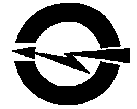 «ВОЛГОГРАДОБЛЭЛЕКТРО»(ПАО ВОЭ) 400075, город Волгоград,  улица Шопена, дом № 13, телефон: 48-14-21, факс: 48-14-22, электронная почта: voe@voel.ru   р/с 40702810601000001087 Южный ф-л ОАО «Промсвязьбанк», к/с 30101810100000000715 БИК 041806715, ИНН 3443029580/344301001, ОГРН 1023402971272Извещение о закупке у единственного источникаСпособ закупкиЗакупка у единственного источникаНаименование, место нахождения, почтовый адрес, адрес электронной почты, номер контактного телефона заказчикаПАО «Волгоградоблэлектро», 400075, Волгоград, ул. Шопена, 13, voe223fz@voel.ru (8442) 56-20-78Предмет договора и объём оказываемых услуг
 2.1. Эмитент поручает, а Регистратор за абонентскую плату обязуется оказывать Эмитенту услуги по ведению реестра владельцев именных ценных бумаг Публичного акционерного общества "Волгоградоблэлектро", в дальнейшем именуемого "Реестр", путем сбора, фиксации, обработки, хранения данных, составляющих реестр владельцев именных ценных бумаг, и предоставление информации из реестра владельцев ценных бумаг, в том числе по осуществлению учета прав на ценные бумаги Эмитента, регистрации перехода прав по вышеназванным ценным бумагам, внесению записей об установлении и снятии обременений ценных бумаг, блокированию и прекращению блокирования операции по лицевому счету и иных операций, предусмотренных нормативными правовыми актами Российской Федерации и Правилами ведения реестра в соответствии с действующим законодательством Российской Федерации и условиями настоящего ДоговораМесто оказания услугВолгоградская областьСведения о начальной (максимальной) цене договора (цене лота)4.4. Ориентировочная стоимость услуг, оказанных Исполнителем в период действия договора, составляет 1 000 000 (один миллион) рублей 00 копеек, НДС не облагается.Срок, место и порядок предоставления документации о закупке, размер, порядок и сроки внесения платы, взимаемой заказчиком за предоставление документации, если такая плата установлена заказчиком, за исключением случаев предоставления документации в форме электронного документаДокументация о закупке не предоставляетсяМесто и дата рассмотрения предложений участников закупки и подведения итогов закупкиПредложения участников закупки не рассматриваются, итоги закупки не подводятся